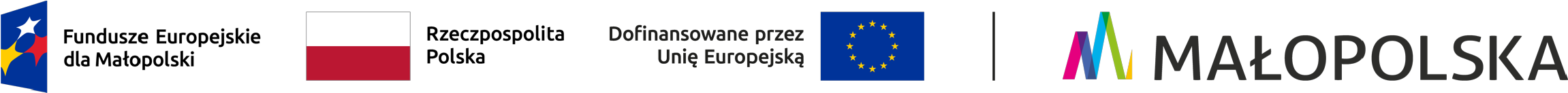 ZAPYTANIE OFERTOWEZamawiający:Powiatowy Urząd Pracy w Miechowieul. H. Sienkiewicza 2732-200 MiechówOpis przedmiotu zamówienia:Przedmiotem zamówienia jest kurs: „Spawacz metodą MAG(135) TIG(141) MIG(131) - blach i rur spoinami pachwinowymi z egzaminem państwowym” dla 2 osób bezrobotnych w ramach projektu „Aktywizacja zawodowa bezrobotnych powiatu miechowskiego FEM (I)", realizowanego ze środków Europejskiego Funduszu Społecznego Plus (EFS+), w ramach programu „Fundusze Europejskie dla Małopolski 2021-2027", w ramach Działania 6.1 Aktywizacja Zawodowa – projekty powiatowych urzędów pracy.Szkolenie ma być przeprowadzone zgodnie z programem, który powinien być dostosowany odpowiednio do identyfikowanego na rynku pracy zapotrzebowania na kwalifikacje oraz powinien być oparty na programach Międzynarodowego Instytutu Spawalnictwa i Europejskiej Federacji Spawalniczej lub programach własnych Instytutu Spawalnictwa zgodnie z wytycznymi Instytutu Spawalnictwa.Wykonawca winien zapewnić uczestnikowi szkolenia stanowisko w pełni wyposażone w urządzenia, materiały, narzędzia, sprzęt oraz pomoce dydaktyczne potrzebne do przeprowadzenia szkolenia z uwzględnieniem bezpiecznych i higienicznych warunków realizacji szkolenia oraz p.poż.Zasady wyboru instytucji szkoleniowej:Zasady organizacji szkoleń dla osób bezrobotnych i poszukujących pracy określają przepisy ustawy z dnia 20 kwietnia 2004 r. o promocji zatrudnienia i instytucjach rynku pracy oraz rozporządzenia Ministra Pracy Polityki Społecznej z dnia 14 maja 2014 r. w sprawie szczegółowych warunków realizacji oraz trybu i sposobów prowadzenia usług rynku pracy oraz Regulamin zamówień publicznych o wartości szacunkowej poniżej kwoty 130 000 zł netto.W celu zapewnienia konkurencyjności oraz najwyższej jakości szkolenia przy dokonywaniu wyboru instytucji szkoleniowej, której zostanie powierzone lub zlecone przeprowadzenie szkolenia, Powiatowy Urząd Pracy w Miechowie zastosuje „Kryteria wyboru instytucji szkoleniowej”, stanowiące Załącznik Nr 2 do niniejszego zapytania ofertowego.Instytucja szkoleniowa składająca ofertę winna posiadać wpis do Rejestru Instytucji Szkoleniowych prowadzonego przez Wojewódzki Urząd Pracy właściwy dla siedziby instytucji szkoleniowej, zgodnie z ustawą z dnia 20 kwietnia 2004r. o promocji zatrudnienia i instytucjach rynku pracy oraz rozporządzeniem Ministra Gospodarki i Pracy z dnia 27 października 2004r. w sprawie rejestru instytucji szkoleniowych.Instytucja szkoleniowa jest zobowiązana do zapewnienia przynajmniej minimalnych wymagań dostępności pomieszczeń oraz materiałów szkoleniowych dla uczestników zgodnie z ustawą z dnia 19 lipca 2019r. o zapewnieniu dostępności osobom ze szczególnymi potrzebami, a w przypadku dostępności cyfrowej również w ustawie z dnia 4 kwietnia 2019 r. o dostępności cyfrowej stron internetowych i aplikacji mobilnych podmiotów publicznych.Wykonawca podczas realizacji szkolenia zobowiązany jest do przestrzegania standardów zawartych w Wytycznych dotyczących realizacji zasad równościowych w ramach funduszy unijnych na lata 2021-2027.Sposób przygotowania oferty:1.Termin rozpoczęcia realizacji szkolenia nie później niż do 04 marca 2024 r.2. Szkolenie ma być  przeprowadzone na terenie Miechowa lub innej miejscowości jednak nie dalej niż 40 km od siedziby Urzędu. 3. Zamawiający zastrzega sobie prawo do rezygnacji z wykonania zamówienia w przypadku wystąpienia okoliczności uniemożliwiających zlecenie zamówienia.4. Wykonawca winien dostosować kwalifikacje i doświadczenie kadry dydaktycznej do zakresu szkolenia.5. Uczestnik w ramach organizowanego szkolenia powinien być objęty opieką z ramienia instytucji szkoleniowej. Szkolenie powinno mieć swojego opiekuna, osobę odpowiedzialną za organizację i realizację szkolenia, wskazaną do kontaktu w umowie.6. Dokumenty winny być podpisane przez osobę lub osoby upoważnione do składania oświadczeń woli w imieniu Wykonawcy. W przypadku kserokopii wszystkie dokumenty powinny być potwierdzone na każdej stronie za zgodność z oryginałem wraz z datą dokonania potwierdzenia oraz podpisane przez osobę lub osoby upoważnione do składania oświadczeń woli w imieniu Wykonawcy.7.Jeżeli dokumenty są podpisane przez osoby inne niż to wynika z dokumentów rejestrowych - należy przedłożyć stosowne pełnomocnictwo (oryginał lub urzędowo poświadczony odpis, albo kopię pełnomocnictwa poświadczoną za zgodność z oryginałem).Termin i sposób składania ofert: Instytucje szkoleniowe zainteresowane przeprowadzeniem szkolenia, prosimy o złożenie wypełnionego formularza oferty, który stanowi załącznik nr 1 do zapytania ofertowego wraz z wymaganymi załącznikami. Wypełniony formularz oferty wraz z załącznikami należy złożyć w Powiatowym Urzędzie Pracy w Miechowie lub przesłać pocztą tradycyjną na adres: Powiatowy Urząd Pracy w Miechowie, ul. H. Sienkiewicza 27, 32-200 Miechów, bądź przesłać emailem na adres: krmi@praca.gov.pl  do dnia  14.02.2024 r. W przypadku składania wniosku pocztą tradycyjną decyduje data wpływu kompletnej oferty do Urzędu.Wykonawca, którego oferta zostanie wybrana do realizacji szkolenia, a który przesłał ofertę emailem, zobowiązany jest dostarczyć do Powiatowego Urzędu Pracy w Miechowie oryginał oferty, której dokumenty winny być podpisane przez osobę lub osoby upoważnione do składania oświadczeń woli w imieniu Wykonawcy. W przypadku kserokopii wszystkie dokumenty powinny być potwierdzone na każdej stronie za zgodność z oryginałem wraz 
z datą dokonania potwierdzenia oraz podpisane przez osobę lub osoby upoważnione do składania oświadczeń woli w imieniu Wykonawcy.Osobą uprawnioną do kontaktowania się z instytucjami szkoleniowymi w PUP Miechów  jest Ewa Rojek tel. 413854512 e-mali: erojek@pupmiechow.plZamawiający zastrzega sobie prawo do poinformowania wyłącznie Instytucję szkoleniową, której oferta została wybrana do realizacji.Załączniki do zapytania ofertowego:Formularz oferty wraz z załącznikamiKryteria wyboru instytucji szkoleniowejWzór umowy o zorganizowanie szkoleniaKlauzula informacyjna RODO